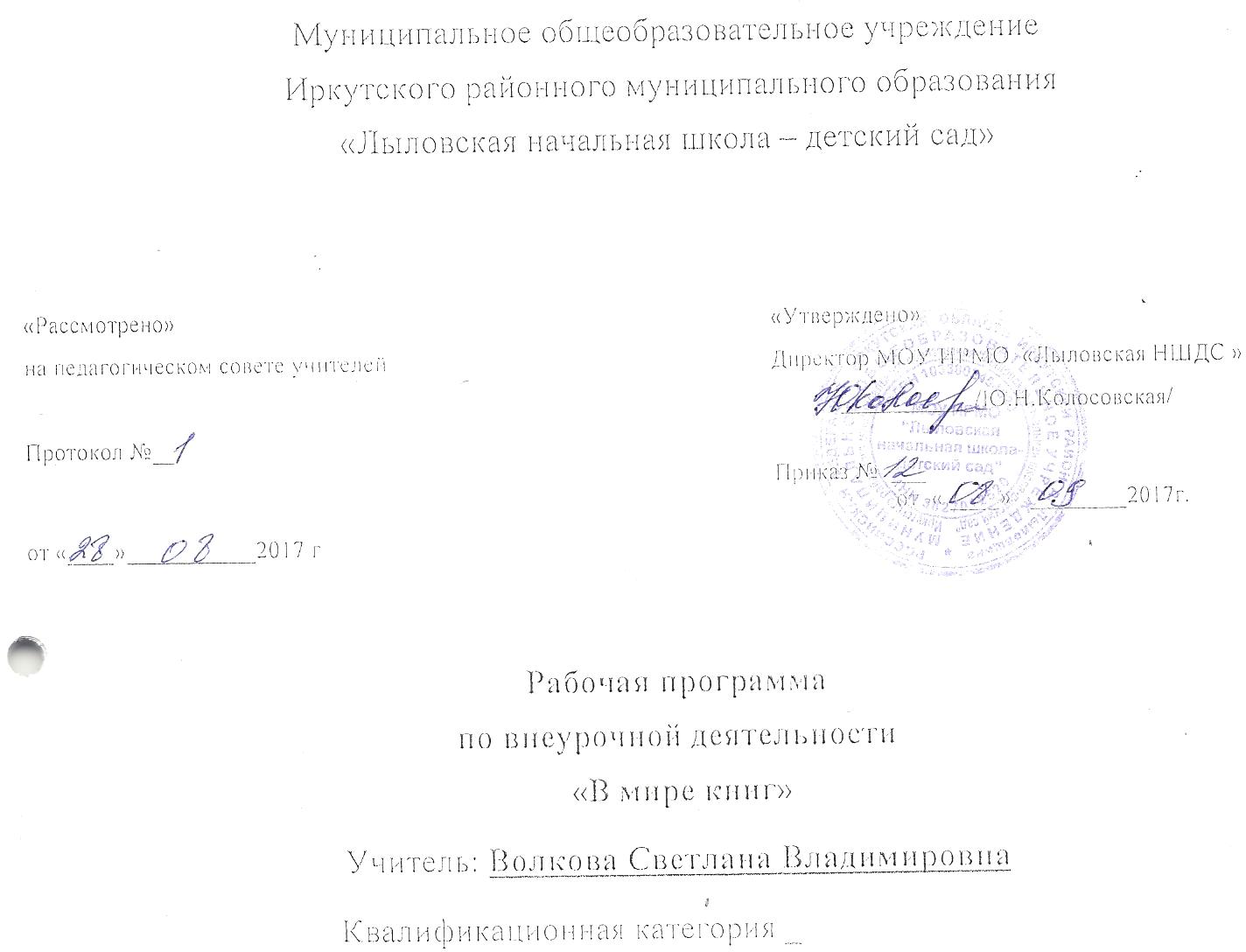                                            ПЛАНИРУЕМЫЕ РЕЗУЛЬТАТЫ ОСВОЕНИЯ КУРСАВ результате освоения курса  «В мире книг» формируются следующие предметные умения, соответствующие требованиям федерального государственного образовательного стандарта начального общего образования:использовать разные виды чтения (ознакомительное, изучающее, выборочное, поисковое);уметь самостоятельно выбирать интересующую литературу;пользоваться справочными источниками для понимания и получения дополнительной информации.Личностные умения:осознавать значимость чтения для личного развития;формировать потребность в систематическом чтении;Регулятивные умения:уметь работать с книгой, пользуясь алгоритмом учебных действий;уметь самостоятельно работать с новым произведением;уметь работать в парах и группах, участвовать в проектной деятельности, литературных играх;уметь определять свою роль в общей работе и оценивать свои результаты.Познавательные учебные умении:прогнозировать содержание книги до чтения, используя информацию из аппарата книги;отбирать книги по теме, жанру и авторской принадлежности;ориентироваться в мире книг (работа с каталогом, с открытым библиотечным фондом);составлять краткие аннотации к прочитанным книгам;пользоваться словарями, справочниками, энциклопедиями.Коммуникативные учебные умения:участвовать в беседе о прочитанной книге, выражать своё мнениеи аргументировать свою точку зрения;оценивать поведение героев с точки зрения морали, формировать свою этическую позицию;высказывать своё суждение об оформлении и структуре книги;участвовать в конкурсах чтецов и рассказчиков;соблюдать правила общения и поведения в школе, библиотеке, дома и т. д.Обучающиеся получат возможность научиться: понимать разные основания для оценки (жанровой, этической, эстетической) одного и того же текста; понимать прозаические и поэтические тексты, посвященные формированию базовых нравственно - этических ценностей.Содержание программы                                            1-ый год обучения (34 ч)Здравствуй, книга (2 ч)Учебная книга. Элементы структуры учебной книги (обложка, титульный лист, оглавление). Аппарат ориентировки. Правила пользования книгой. Игра «Что в твоём рюкзаке живет?».Книга-произведение (большеформатная, в типовом оформлении). Обложка книги: информация о книге (название книги), иллюстрация (определение темы и жанра). Классификация книг по темам и жанрам (работа в группах).Домашняя библиотека, классная библиотека, школьная библиотека. Правила поведения в библиотеке.              Книги о Родине и родной природе (3 ч)Книги о Родине и родной природе детских писателей (книга-произведение и книга-сборник).Структура книги, справочный аппарат книги.Читальный зал: культура самостоятельной работы с выбранной книгой (рассматривание, чтение или слушание).             Писатели детям (3 ч)Книга детских писателей-классиков (А. Барто, К. Чуковский, С. Маршак, Я. Аким, Л. Пантелеев).Детские книги с рассказами современных писателей (М. Пляцковский, С. Георгиев, М. Дружинина, С. Степанов и др.).Выставка книг детских писателей. Слушание и рассматривание одной из детских книг. Художники-иллюстраторы детских книг.Инсценирование картин-эпизодов из выбранной книги.           Народная мудрость. Книги-сборники (2 ч)Книги-сборники малых жанров фольклора. Особенности детских книг с фольклорными произведениями для детей (оформление, тексты).Игры «Посчитайся», «Отгадай загадку».Творческая работа «Сочини загадку».          По страницам книг В. Сутеева (3 ч)Книги В. Сутеева (книги-сборники, книги-произведения). Структуракниги-сборника.В. Сутеев — автор и художник-оформитель.Игра «По страницам сказок В. Сутеева».Библиографическая справка (информация) об авторе в структуре книги-сборника. Самостоятельная поисковая работа в группах.             Сказки народов мира (3 ч)Книги-сборники «Русские народные сказки». Книги-произведения. Сказки народов России и народов мира. Оформление выставки книг. Подготовка проведения конкурса «Герои народных сказок», инсценирование.Домики-сказки (коллективная проектная деятельность).           Книги русских писателей-сказочников (3 ч)Сборник сказочных историй А.Н. Толстого «Приключения Буратино». Слушание и чтение историй из книги А.Н. Толстого «Приключения Буратино».Инсценирование отдельных историй.Творческая работа «Встреча с Буратино» (работа в группах).          Детские писатели (3 ч)Книги С. Маршака для детей. Сказки, стихотворения, загадки. К. Чуковский детям: книги-произведения, книги-сборники.Книги Е. Чарушина для детей. Герои книг Е. Чарушина. Книги-сборники произведений современных детских писателей. Детские журналы «Мурзилка», «Зёрнышко». Произведения детских) писателей на страницах журналов.        Сказки зарубежных писателей (3 ч)Книги сказок Ш. Перро. Книга-произведение. Книга Ш. Перро1 «Красная шапочка» в разных изданиях.Автор, переводчик, оформитель. Справочный аппарат книги.Книга Дж. Харриса «Сказки дядюшки Римуса». Книга-сборник историй. Герои книги. Слушание и чтение отдельных историй.Инсценирование отдельных картин-эпизодов из выбранной книги.        Книги-сборники стихотворений для детей (2 ч)Стихотворения о детях и для детей. Книги-сборники Л. Барто, В. Берестова, С. Михалкова.Поиск нужного произведения в книге-сборнике по содержанию. Игра «Кто быстрее найдёт произведение в книге?».Конкурс «Слушаем и читаем стихи детских поэтов».Литературная игра «Послушай и назови».      Дети — герои книг (3 ч)Дети — герои сказок. Русские народные сказки: «Сестрица  Алёнушка и братец Иванушка»,  «Терёшечка»;  сказка А.Н. Толстого «Приключения Буратино», Ш. Перро «Красная шапочка».Парад героев сказок.Дети - герои рассказов (В. Осеева «Мушка», Е. Пермяк «Первая рыбка», В. Осеева «Совесть», Н. Носов «Мишкина каша», В. Драгунский «Денискины рассказы»). Игра «Диалоги героев».Дети — герои стихотворений (А. Барто «В школу», С. Михалков «Фома», Е. Благинина «Тюлюлюй», Я. Аким «Жадина»), Конкурс юмористических стихов.         Книги о животных (4 ч)Книги-сборники о животных.Н. Некрасов «Дедушка Мазай и зайцы»: слушание, рассматривание. Обсуждение произведения и главного героя — дедушки Мазая.Книга В. Чаплиной «Питомцы зоопарка» и книга-сборник И. Акимушкина «Жизнь животных» (работа в группах).Час читателя: самостоятельное чтение произведений о животных из детских журналов. Работа в группах.Творческая работа: сочинение рассказа «Мой маленький друг».Универсальные учебные действия:находить книгу в открытом библиотечном фонде;выбирать нужную книгу по теме, жанру и авторской принадлежности;сравнивать книги одного автора разных лет издания по оформлению;формулировать и высказывать своё впечатление о прочитанной книге и героях;характеризовать книгу, определять тему и жанр, выбирать книгу на заданную тему;сравнивать книгу-сборник с книгой-произведением;слушать и читать книгу, понимать прочитанное;пользоваться аппаратом книги;овладевать  правилами поведения в общественных местах (библиотеке);                                            2 –ой год обучения (34 часа)Книга, здравствуй (3 ч)Роль книги в жизни человека. Учебная книга и её справочный аппарат. Конкурс «Пословицы о книге и учении». Оформление рукописной  книги.Художественные книги. Художники-оформители. Иллюстрации в книге и их роль. Правила работы с книгой.Читальный зал: самостоятельное чтение выбранной книги.            Книгочей — любитель чтения (2 ч) Библиотека. Библиотечный формуляр.Поиск книги по каталогам. Алфавитный каталог. Назначение библиотечного каталога. Работа с каталожной карточкой. Викторина «Что вы знаете о книге?». Игра «Я — библиотекарь».             Книги о твоих ровесниках (4 ч)Библиотечный урок «Дети — герои детских книг». Выставка книг. Книги-сборники В. Осеевой, Е. Пермяка, В. Драгунского, Н. Носова и других детских писателей.Читальный зал. Чтение и рассматривание книги В. Железникова "Таня и Юсник» или В. Крапивина «Брат, которому семь лет». Конкурс-кроссворд «Имена героев детских книг».Презентация книг о детях-ровесниках (устные отзывы).Читальный зал. Чтение произведений о детях на страницах детских газет и журналов. Детские журналы «Почитай-ка», «Зёрнышко» (электронная версия).Библиотечные плакаты . Герои-ровесники» (работа в группах). Живой журнал «Парад героев-сверстников» (инсценирование от дельных эпизодов из рассказов о детях).             Крупицы народной мудрости. Книги-сборники (4 ч)Книги-сборники малых жанров фольклора. Пословицы. Темы пословиц. Путешествие по тропинкам фольклора.Загадки. Темы загадок. Игра «Отгадай загадку».Скороговорки. Конкурс «Чистоговорщики».Проект «Живой цветок народной мудрости» (работа в группах).            Писатели-сказочники (4 ч)Выставка книг с литературными сказками. Обзор выставки.Книги писателей-сказочников. Поиск книги в открытом библиотечном фонде. Чтение выбранной книги.Герои сказок. Викторина.Творческая работа «Лукошко сказок» (проектная деятельность).            Книги о детях (4 ч)Книги-сборники о детях и для детей (В. Осеева, Н, Носов, С. Михалков и др.).Книги о животных (В. Бланки, Э. Шим, Г Скребицкий, Н. Сладкое и др.). Книги-сборники стихотворений для детей (Я. Аким, С. Маршак, С. Михалков, А. Барто).           Старые добрые сказки (4 ч)Книги сказок народом мира. Сборники сказок. Выставка.Переводчики, пересказчики и обработчики сказок народов других стран. Справочный аппарат книги-сборника. Каталожная карточка.Сказки народов мира с «бродячими» сюжетами (русская народная сказка "Снегурочка", японская народная сказка «Журушка» и др.). Поисковая работа.Читальный зал: народные сказки на страницах детских журналов.          Книги о тех, кто подарил нам жизнь (3 ч)Книги о семье, маме, детях. Выставка книг о тех, кто защищал свою Родину. Жанры произведений о семье: стихотворения, пословицы, сказки, рассказы, колыбельные песни. Рукописная книга.Литературная игра «По страницам учебника»; чтение произведений о семье по учебнику или наизусть.Мини-проекты (работа в группах): «Они Писали о семье», «Рассказы о	семье», «Пословицы о семье», «Стихотворения о семье». Рукописная  книга "Семья".          Защитникам Отечества посвящается (4 ч)Книги о защитниках Отечества. Былины и сказы о защитниках Отечества. Выставка книг детских писателей о защитниках Отечества, Библиотечный урок: встреча с участниками или героями Великой  Отечественной войны, которые живут рядом.Работа с книгой А. Гайдара  «Сказка о Военной тайне, Мальчише-Кибальчише и о его твёрдом слове»: чтение, рассматривание.Рукописная книга «Защитники Отечества в твоей семье»: фотографии, письма, воспоминания, рисунки.            По страницам любимых книг (2 ч)Книги разных жанров, тем, типов и авторской принадлежности.Библиотечный урок: книги-сборники по авторам, жанрам, темам.Проектная деятельность: презентация любимых книг (по оформлению, содержанию и поступкам героев).Коллективная творческая работа: комиксы и весёлые истории.Оформление еженедельника «Летнее чтение» или «Дневник читателя».Универсальные учебные действия:знать структурные элементы библиотеки: абонемент, читальный зал;ориентироваться в мире книг (отбирать книги по авторской  принадлежности  в открытом библиотечном фонде);пользоваться алфавитным каталогом для отбора нужной книги;заполнять каталожную карточку;систематизировать книги но авторской принадлежности;составлять список прочитанных книг;выделять особенности учебной книги;работать самостоятельно с книгой по алгоритму «Работаем с книгой»;аргументировать мнение о выбранной книге (устный отзыв);классифицировать книги по авторской принадлежности, теме, жанру.3 –ий год обучения (34 часа).                История книги. Библиотеки. (4 ч)Книги - сборники о былинных героях. Былины, сказки, легенды. Сказители, былинщики.Библия. Детская библия (разные издания).Летописи.  Рукописные книги. Первопечатник Иван Фёдоров.Система библиотечного обслуживания; запись в библиотеку, абонемент и читальный .чал. Культура читателя.Библиотечные каталоги и правила пользования ими. Каталожная  карточка. Игра «Обслужи одноклассников».Отбор книги и работа с ней в читальном зале. Отзыв о книге.             По дорогам сказок. Сказки народные и литературные (3 ч)Волшебные  сказки  (народные  и  литературные):  книга-сборник  "Сказки А.С.Пушкина" и сборник народных сказок «На острове Буяне: Сравнение  сказок с загадками: русская народная сказка «Дочь-семилетка», братья Гримм «Умная  дочь крестьянская», А. Платонов «Умная внучка». Рассматривание и сравнение книг.Конкурс-кроссворд «Волшебные предметы». Книги-сборники.             Басни и баснописцы (3 ч)Книги-сборники басен И. Крылова. Аппарат книги-сборника басен титульный лист, аннотация, оглавление.Русские баснописцы И. Хемницер, А. Измайлов, И. Дмитриев. Чтение басен с «бродячими» сюжетами. Басни Эзопа и Л.Н. Толстого . Конкурс чтецов.           Инсценирование  басен (работа в группах).          Книги о родной природе (3 ч)Сборники стихотворений о родной природе. Слушание стихотворений, обмен мнениями.Книга «Родные поэты» (аппарат, оформление).Проект «Краски и звуки стихов о природе». Рукописная книга.          Книги Л.Н. Толстого для детей (3 ч)Книги Л.Н. Толстого: работа с каталогом, составление выставки  книг . Книга «Азбука Л.Н. Толстого» и сборник «Для детей».Составление таблицы жанров произведений Л.Н. Толстого (работ; в группах).Проектная деятельность по группам: «Сказки Л.Н. Толстого» «Сказки в обработке Л.Н. Толстого».Животные — герои детской литературы (4 ч)Книги-сборники о животных. Структура книги-сборника: титульный, лист, аннотация, иллюстрация, название книги, тип книги.Читальный зал: работа с книгой А. Куприна «Ю-ю» или Дж. Лон дона «Бурый волк»: оформление, перевод. Отзыв о прочитанной книге.Библиотечный урок: знакомство с книгой-легендой энциклопедией Л. Брема «Жизнь животных».Художники-оформители книг о животных.Реклама книги «Заинтересуй друга!» (конкурс отзывов).Дети — герои книг (3 ч)Книги о детях (Л. Пантелеев, А. Гайдар, В. Драгунский и др.). Книга-произведение А. Гайдара «Тимур и его команда», книга-сборник  рассказов Л. Пантелеева «Честное слово».Литературная игра «Кто они, мои сверстники — герои книг?». По страницам книги В. Железникова «Жизнь и приключения чудака». Обсуждение прочитанных книг (беседа, дискуссии, споры). Проект «Расскажи о любимом писателе».Книги зарубежных писателей (2 ч)Книги зарубежных писателей (Ц. Топелиус, Дж. Лондон, Э. Сетон-Томпсон, Дж, Чиарди).Систематический каталог: практическая работа. Список книг зарубежных писателей для детей.Библиографические справочники: отбор информации о зарубежных писателях (работа в группах). Переводчики книг.Книги о детях войны (4 ч)Книга Л. Воронковой «Девочка из города» (издания разных лет). Чтение, обсуждение содержания, слушание отдельных глав. Аппарат книги, иллюстрации и оформление.Аннотация. Каталожная карточка.Работа в читальном зале. Книга  В. Железникова  «Девушка в военном».Творческая работа «Дети войны с тобой рядом»: встречи, сбор матери; нов, оформление «Книги памяти».Газеты и журналы для детей (3 ч)Что такое периодика. Детские газеты и журналы. Структура газет и журналов. Издатели газет и журналов.История изданий для детей: журналы «Мурзилка», «Костёр», «Пять углов», «Чудеса планеты Земля»; детские газеты «Пионерская правда», «Читайка», «Шапокляк». Электронные периодические издания «Детская газета», «Антошка».Создание  классной газеты или журнала (работа в группах).«Книги, книги, книги...» (2 ч)Книги, их типы и виды. Практическая работа в библиотеке.Справочная литература. Энциклопедии для детей.Сбор информации о Л.Н. Толстом и Х.К. Андерсене. Библиографические справочники.библиотечная мозаика: урок-игра «Что узнали о книгах?».Универсальные учебные действия:работать с книгой-сборником басен И. Крылова;сравнивать басни по структуре и сюжету;выделять книги-произведения и книги-сборники из группы предложенных            книг или открытого библиотечного фонда;собирать информацию для библиографической справки об авторесоставлять таблицу жанров произведений писателя;выполнять поисковую работу по проекту;презентовать результаты проектной деятельности и любимую книгуготовить отзыв о книге и обсуждать разные точки зрения;находить по каталогу нужную книгу;заполнять каталожную карточку на выбранную книгу;писать отзыв о книге или героях книги;пользоваться библиографическим справочником;рассматривать и читать детские газеты и журналы;находить нужную информацию в газетах и журналах;собирать информацию для проекта «История детской газеты или журнала»;готовить материал для классной и школьной газеты;пользоваться электронными газетами и журналами.                                            4 – ый год обучения (34 ч)                             Страницы старины седой (4 ч)Былины, былинщики. Былинные богатыри. «Былина о Святогоре» в стихотворной форме и прозаической форме. Выставка книг.Библиотечный урок. История книги. Рукописные книги.Книги Древней Руси. Библиотека Ярослава Мудрого. Наставления Ярослава Мудрого.Первая печатная книга на Руси. Первопечатник Иван Фёдоров. Библия па русском языке. Библейские предания: «Суд Соломона», «Блудный сын».Экскурсия в типографию или книжный магазин. Крупицы народной мудрости (4 ч)Сборники произведений фольклора.Героические песни о Родине. Песня-слава «Русская земля».Героические песни о героях России: «Кузьма Минин и Дмитрий Пожарский во главе ополчения», «Суворов приказывает армии переплыть море».Сбор дополнительной информации о героях России и оформление стенда с собранными материалами.Книга С. Алексеева «Рассказы о Суворове и русских солдатах» в разных изданиях. Справочный материал об А.В. Суворове (справочники, энциклопедии).Проект «Русь великая в пословицах и поговорках»: отбор пословиц ни теме, объяснение скрытого смысла, оформление рукописной книги Русь великая в пословицах и поговорках».Сбор дополнительной информации о героях России, оформление стенда с собранными материалами, презентация постеров и книг.              Мифы народов мира (2 ч)Книги с мифами народов мира: древнерусские, древнегреческие, китайские и т. д. Выставка книг.Работа с системным каталогом.Читальный зал. Древнекитайский миф «Подвиги стрелка И».Конкурс -кроссворд «Мифологические герои».             Русские писатели-сказочники (3 ч)Библиотека сказок. Книги со сказками А.С. Пушкина, В. Жуковского,Лермонтова, П, Ершова, В. Гаршина. Фольклорные корни сказок.Чае читателя. Сказка сказок П.П. Ершова «Конёк-Горбунок».Поиск: исторические корни литературных (авторских) произведений ( летопись «Вещий Олег» из «Повести временных лет» и стихотворение А.С.  Пушкина «Песнь о вещем Олеге»).Библиографические справочники. Библиографические справки о писателях-сказочниках (проектная деятельность).«Книги, книги, книги...» (4 ч)Библиотечный урок. Храм книги. Библиотека. Первые библиотеки.Правила пользования библиотекой. Экскурсия в детскую библиотеку.Книга. Элементы книги. Справочный аппарат. Классификация книг о структуре, изданиям, авторам (работа в группах).Книги учебные, художественные, научно-популярные, справочники и энциклопедии. Структура энциклопедии   и  книги-справочника.Книги-сборники «Басни И. Крылова», «Легенды и сказы», «Сказки народов мира», «Стихи русских поэтов».Проект «Русские баснописцы»: сбор материала, чтение басен, басни i    бродячими» сюжетами.              Книги о детях и для детей (4 ч)Дети герои книг Н. Гарина-Михайловского, К. Станюковича, Г.Х.  Андерсена, Марка Твена, В. Гюго, А. Гайдара, Е. Ильиной и др. Выставка книг.Фантастика и приключения. Поиск книг по каталогу, составление  списка.Читальный зал. Книги А. Рыбакова, В. Крапивина, К. БулычёваA.	Волкова. Конкурс-кроссворд «Писатели-фантасты».Аннотация к  книге А. Волкова «Волшебник Изумрудного города».             Словари, справочники, энциклопедии (3 ч)«Хранители слов» — словари: орфографический, толковый, словарь синонимов, этимологический. Выставка словарей. Игра-конкурс  «Объясни слово».Справочники и энциклопедии. Детская энциклопедия «Что такое? Кто такой?».Игра «100 вопросов Почемучек»: составление вопросов и нахождение ответов в книгах-справочниках.           Родные поэты (3 ч)Книги-сборники русских поэтов о родной природе. Структура книги; Чтение   и   слушание   стихотворений   о   Родине   А.С.   Пушкина, М.Ю. Лермонтова, И. Никитина, С. Есенина, Н. Рубцова, И. Бунина.Конкурс чтецов «Стихи о Родине».          Писатели о писателях. Очерки и воспоминания (4 ч)Книги-сборники «Очерки и воспоминания». Очерки о природе людях, событиях.Очерки С. Михалкова «Слово о Крылове», К. Чуковского «Николай Алексеевич Некрасов»: чтение, выбор информации, определение жанра и темы.Воспоминания Л.Н. Толстого, А. Куприна «Воспоминания о  А.П. Чехове.Творческая работа: очерк о своём городе, о своём классе, о любимой  книге.         Мир книг (3 ч)Типы и виды книг: поисковая работа в библиотеке.Книги о животных. Э. Сетон-Томпсона «Герои-животные». Очерк    B.	Пескова  «В гостях у Сетон-Томпсона».Час читателя: знакомство с книгой В. Бульванкера  «От кота до кита» Литературная игра «Тайны учебной книги».Периодические печатные издания для детей: детские газеты и журналы  Универсальные учебные действия:составлять выставку книг по теме, авторской принадлежности, жанрам, типам и видам;различать виды и типы книг;писать отзыв о книге, пользуясь её справочным аппаратом;знать структуру книги и её элементы, справочный аппарат;пользоваться библиотекой и выполнять правила работы в библиотеке;писать аннотацию или отзыв па прочитанную книгу;пользоваться библиографическим справочником или энциклопедией для получения информации о писателе;составлять каталожную карточку на прочитанную книгу; задавать вопросы и находить ответы в словарях и справочниках;выполнять роль библиотекаря — выдавать книги и заполнять формуляры;собирать, систематизировать и оформлять материал для презентации (выставки, постеры, электронные версии, живой журнал, конкурсы и т. д.);работать с детскими газетами и журналами.ТЕМАТИЧЕСКОЕ ПЛАНИРОВАНИЕ С УКАЗАНИЕМ КОЛИЧЕСТВА ЧАСОВ, ОТВОДИМЫХ НА ОСВОЕНИЕ КАЖДОЙ ТЕМЫУчебный  план1 – ый год обучения                                                           2- ой год обучения3 – ий год обучения4 – ый год обучения                                Календарно - тематическое планирование1-ый год обучения - 34 часа2 – ой год обучения (34 часа)                                    3 – ий год обучения (34 часа)4-ый год обучения ( 34 часа)№п/пРазделы программыКоличество часовчасовКоличество часовчасовКоличество часовчасовКоличество часовчасовВсего часов№п/п1 год2 год3 год4 годВсего часов1Здравствуй, книга!254-112Обогащение читательского опыта  и родной природе. 312624231043Периодические издания для детей--3-34Детские справочники и энциклопедии---335По страницам любимых книг -33814Всего часов:33343434135№ТемаКол-во часовКол-во часов№ТемаПо примерной программеПо рабочей программе1Здравствуй, книга! 2 ч.2 ч.2Книге о Родине и родной природе. 2 ч.3 ч.3Писатели детям 3 ч.3 ч.4Народная мудрость. Книги-сборники. 2 ч.2 ч.5По страницам книг 3 ч.2 ч.6Сказки народов мира 3 ч.3 ч.7Книги русских писателей -сказочников. 3 ч.3 ч.8Детские писатели 3 ч.3 ч.9Сказки зарубежных писателей. 3 ч.3 ч.10Книги-сборники стихотворений для детей 2 ч.3 ч.11Дети – герои книг. 3 ч.3 ч.12Книги о животных 4 ч.4 ч.          Итого:32 ч.34 ч.№ТемаКол-во часовКол-во часов№ТемаПо примерной программеПо рабочей программе1Книга, здравствуй 3 ч.3 ч.2Книгочей — любитель чтения 2 ч.2 ч.3Книги о твоих ровесниках 4 ч.4 ч.4Крупицы народной мудрости. Книги-сборники 4 ч.4 ч.5Писатели-сказочники 4 ч.4 ч.6Книги о детях 4 ч.4 ч.7Старые добрые сказки 4 ч.4 ч.8Книги о тех, кто подарил нам жизнь 3 ч.3 ч.9Защитникам Отечества посвящается 4 ч.4 ч.10По страницам любимых книг 2 ч.2 ч.          Итого:34 часа34 часа№ТемаКол-во часовКол-во часов№ТемаПо примерной программеПо рабочей программе1История книги. Библиотеки. 4 ч.4 ч.2По дорогам сказок. Сказки народные и литературные 3 ч.3 ч.3Басни и баснописцы 3 ч.3 ч.4Книги о родной природе 3 ч.3 ч.5Книги Л.Н. Толстого для детей 3 ч.3 ч.6Животные — герои детской литературы 4 ч.4 ч.7Дети — герои книг 3 ч.3 ч.8Книги зарубежных писателей 2 ч.2 ч.9Книги о детях войны 4 ч.4 ч.10Газеты и журналы для детей 3 ч.3 ч.11«Книги, книги, книги...» 2 ч.2 ч.          Итого:34 часа 34 часа №ТемаКол-во часовКол-во часов№ТемаПо примерной программеПо рабочей программе1Страницы старины седой 4 ч.4 ч.2Крупицы народной мудрости 4 ч.4 ч.3Мифы народов мира 2 ч.2 ч.4Русские писатели-сказочники 3 ч.3 ч.5«Книги, книги, книги...» 4 ч.4 ч.6Книги о детях и для детей 4 ч.4 ч.7Словари, справочники, энциклопедии 3 ч.3 ч.8Родные поэты 3 ч.3 ч.9Писатели о писателях. Очерки и воспоминания 4 ч.4 ч.10Мир книг 3 ч.3 ч.          Итого:34 часа 34 часа № п/пДатаДатаТема занятияПо плануПо фактуУчебные книги. Правила работы с книгой.Художественные книги. Большеформатная книга в типовом оформлении (книга-произведение).Книги о Родине.Книги о природе.Элементы  книги.Книги-сборники писателей-классиков о детях.Книги современных писателей о детях.Выставка книг. Слушание и рассматривание одной из книг. Художники-иллюстраторы.Потешки, шутки и считалки. Книги-сборники «Весёлые потешки», «Скороговорки и считалки»                         Игры «Посчитайся», «Отгадай загадку». Творческая работа «Сочини загадку».                                                     Книги.  Структура книги-сборника.Авторы и оформители книг для детей.Книги – сборники «Русские народные сказки». Книги-произведения.Сказки народов России и народов мира. Оформление выставки книг.Конкурс «Герои народных сказок». Проектная деятельность (коллективная). Домики-сказки.Сборник сказочных историй А.Н. Толстого «Приключения Буратино».                                                              Слушание и чтение историй из книги А.Н. Толстого «Приключения Буратино».                                                   Творческая работа «Встреча  с Буратино».Книги С. Маршака. Выставка книг.Книги- сборники произведений К. Чуковского.Книги Е. Чарушина для детей. Герои книг Е. Чарушина. Книги К.Г. Паустовского. Герои книг К.Г. ПаустовскогоКнига Ш.Перро «Красная Шапочка» в разных изданиях.Книга Дж.Харриса «Сказки дядюшки  Римуса». Книга-сборник историй. Герои книги.Книги Г.Х.Андерсена «Гадкий утёнок». «Принцесса на горошине». Книга-сборник историй. Герои книги.Стихотворения для детей. Книги-сборники. А.Барто. В.Берестов. С.Михалков.Стихотворения  А.Плещеева И.Токмакова.                                                                                                                    Стихотворения С.Есенина, А.Блока и С.Чёрного.Дети – герои сказок. («Сестрица Алёнушка и братец Иванушка», «Терёшечка» и др.)Дети – герои рассказов. (В. Осеева «Совесть», «Мушка», Н. Носов «Мишкина каша», Е. Пермяк «Первая рыбка» и др.) Дети – герои стихотворений. (А. Барто «В школу», С. Михалков «Фома», Е. Благинина «Тюлюлюй» и др.)Книги В. Бианки. Г.Скребицкого.Книга Н. Некрасова «Дедушка Мазай и зайцы».По страницам любимых книг. Конкурс чтецов.  Выставка книг. Наши проекты.По страницам любимых книг. Конкурс чтецов.  Выставка книг. Наши проекты№п/пДатаДатаТема занятияПо плануПо фактуРоль книги в жизни человека.История создания книги. Первая печатная книга на Руси. Структура книги (элементы книги).Экскурсия в муниципальную библиотеку.Правила поведения в библиотеке. Алфавитный каталог. Каталожная карточка.Выставка книг о детях. Структура книги. Книги В. Осеевой. Книга-сборник.Книги Е. Пермяка. Титульный лист.Книги Н. Носова. Типы книг.Книги В. Драгунского. Аппарат книги. Герои детских книг. Библиотечный стенд (плакат).Книги-сборники. Малые жанры фольклора.Пословицы. Темы пословиц. Рукописная книга «Пословицы о книге и учении».Загадки. Темы загадок. Конкурс «Отгадай загадку».Скороговорки и чистоговорки.Книги с литературными (авторскими) сказками.Писатели-сказочники.Герои сказок. Викторина «По страницам сказок Х.К. Андерсена».Проектная деятельность «Путешествие в страну сказок».Книги о детях. Выставка книг. Герои книг В. Осеевой.Книги Н. Носова. Приключение-сказка о Незнайке и его друзьях.Книги С. Михалкова: стихотворения, басни, рассказы. Сборники стихотворений для детей. Каталожная карточка.Книги о братьях наших меньших. Художники-оформители.Книги-сборники сказок народов мира. Переводчики, пересказчики и обработчики народных сказок.Народные сказки на страницах детских журналов.Народные сказки на страницах детских журналов.Книги о семье.Пословицы о семье. Стихотворения о семье.Мини-проекты (работа в группах): «Рукописная книга «Семья»Былины и сказы о защитниках Отечества.Книги о защитниках Отечества. Книга А. Гайдара«Сказка о Военной тайне, о Мальчише - Кибальчише и его твёрдом слове».А. Гайдар «Сказка о Военной тайне, о Мальчише - Кибальчише и его твёрдом слове».Библиотечный урок «Хвала книге». По страницам любимых книг. Презентация любимой книги.Летнее чтение. Оформление еженедельника «Книгочей» или «Дневника читателя».Игра-путешествие «Волшебная страна Читалия»Библиотечная мозаика: выставки книг, игры, конкурсы№п/пДатаДатаТема занятияПо плануПо фактуКниги-сборники былин, легенд, сказов.Первые книги. Библия. Детская библия.Летописи. Рукописные книги.История книги. Первопечатник Иван Фёдоров.Волшебный мир сказок. Книга-сборник «Сказки А.С. Пушкина»Сказки бытовые, волшебные, о животных.Сказки с загадками (русская народная сказка «Дочь-семилетка», братья Гримм «Умная дочь крестьянская», А. Платонов «Умная внучка»). Конкурс-кроссворд «Волшебные предметы».История басни. Аппарат книги-сборника.Басни в прозаической форме Эзопа и Л.Н. Толстого. Сборники басен. Герои басен.Русские баснописцы. Басни с «бродячими» сюжетами. Инсценирование  басен.Родные поэты.Книги-сборники стихотворений Ф. Тютчева, А. Майкова, А. Фета, Н. Некрасова.Проект  «Краски и звуки поэтического слова».Книги Л.Н. Толстого для детей.Книги Л.Н. Толстого для детей.Толстой — сказочник и обработчик русских народных сказок.Книги-сборники произведений о животных. Каталог, каталожная карточка.Рассказы о животных А. Куприна. Аннотация к рассказу  А. Куприна «Ю-ю».Книга Дж. Лондона «Бурый волк» или «Волк». Переводчики рассказа. Отзыв.Художники-иллюстраторы книг о животных.Дети — герои книг. Типы книг.Книги-сборники произведений о детях.Литературная игра «Расскажи о героях детских книг —твоих сверстниках».Книги зарубежных писателей.Библиографический справочник: отбор информации о зарубежных писателях.Книги о детях войны. Л. Воронкова «Девочка из города».Аннотация.Книга-сборник Л. Пантелеева «Новенькая».Книга-сборник Л. Пантелеева «Новенькая».Кто они — дети войны. Творческая работа «Дети войны рядом с тобой»Библиотечный урок: детская периодика.Детские газеты и журналы. История создания журнала «Мурзилка»Электронные периодические издания: «Детская газета», журнал «Антошка» и др.Создание классной газеты «Книгочей».Книги бывают разные. Библиотечная мозаика «Что я знаю о книге?». Словарь книгочея.Книги бывают разные. Библиотечная мозаика «Что я знаю о книге?». Словарь книгочея.№п/пДатаДатаТема занятияПо плануПо фактуБылины, былинщики. Былинные богатыри. Книги-сборники.Книги Древней Руси. Первые библиотеки. Первая печатная книга на Руси.Библия. Библейские предания.Творческая работа: история книги.Героические песни о гер6оях России. Песня-слава.Книга-сборник С. Алексеева «Рассказы о Суворове и русских солдатах». Справочный материал об А.В. Суворове.Русь великая в произведениях фольклора.День народного единства: презентация рукописной книги и постеров (стендов) о героях России.Мифы народов мира. Книги-сборники.Мифологические герои.Мир сказок: сказки народные и авторские.Книги со сказками русских писателей-классиков. Сказка сказок П. Ершова «Конёк-Горбунок».Исторические (фольклорные) корни литературных произведений на примере летописи «Вещий Олег» и «Песни о вещем Олеге» А.С.ПушкинаБиблиографический справочник: справки о писателях-сказочниках. Энциклопедии и книги-справочники.Книга. Элементы книги. Справочный аппарат книги.Библиотека. Первые библиотеки. Правила пользования библиотекой. Экскурсия в библиотеку. Книги. Типы книг. Справочный аппарат книги.Проектная деятельность: создание рукописной книги   «Русские баснописцы».Дети — герои книг писателей XIX века.Дети — герои книг писателей XIX века.Библиографические справки о Марке Твене, В. Гюго, Д. Мамине-Сибиряке, А. Куприне и др.Конкурс-кроссворд «Авторы произведений о детях». Аннотация на книгу-сборник писателей-классиков.«Хранители слов» — словари. Выставка словарей. Игра-конкурс «Объясни слово».Справочники и энциклопедии. Детская энциклопедия.Игра «100 вопросов Почемучек» — практическая работа со справочной литературой.Книги-сборники поэтов о Родине и родной природе. Структура книги.Читаем и слушаем стихотворения о Родине А.С. Пушкина, М.Ю. Лермонтова, И. Никитина, С. Есенина, Н. Рубцова и др.Конкурс «Читаем стихи о Родине и родной природе».Очерки и воспоминания. Писатели о писателях. С. Михалков «Слово о Крылове»К. Чуковский «Николай Алексеевич Некрасов».Встреча с корреспондентом местной газеты.Творческая работа: очерк о своей школе, о своём селе  или о любимой книге.Э. Сетон-Томпсона «Герои-животные». Очерк  В. Пескова   «В гостях у Сетон-Томпсона».Детские газеты и журналы.Библиотечная мозаика: выставки книг, игры, конкурсы, подготовленные презентации.Библиотечная мозаика: выставки книг, игры, конкурсы, подготовленные презентации.